Home Learning for Year 6Below is the expected home learning weekly timetable for your child. Please check the year group page for additional resources/website links. If you have any questions please contact the class teacher on ‘Class Dojo’.Week commencing: Monday 22nd JuneMaths Lessons- Monday-Friday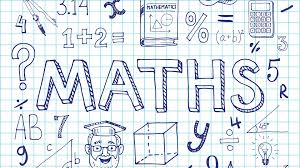 Please click on the links below that will take you straight to the activities on White Rose Home Learning. For each lesson there is aVideoActivityAnswer SheetHOW TO USE THE LESSONSJust follow these four easy steps…Click on the set of lessons for your child’s year group.Watch the video (either on your own or with your child).Find a calm space where your child can work for about 20-30 minutes.Use the video guidance to support your child as they work through a lesson.JOIN IN THE DAILY MATHS!English Lessons- Monday- Friday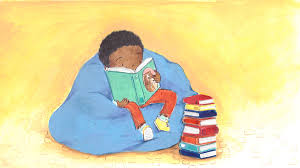 St Ignatius Home Learning Weekly TimetableSt Ignatius Home Learning Weekly TimetableSt Ignatius Home Learning Weekly TimetableAllocated timeResource/ActivityAccessDaily Reading- 30 minsIndividual reading books AND eBooks mentioned here.Test Base comprehensionshttps://JICURYH.exampro.nethttps://EODETIT.exampro.nethttps://CIUIUOL.exampro.netDaily Spelling/PhonicsClick on Year 2 and practise Spelling Rule 1-5. https://spellingframe.co.uk/This website has free access. No password needed- Click on year group.1. Practise spelling the words.2. Look up their meaning.3. Write them in sentences.4. Complete the spelling test for that rule (on website) the next day before moving on to the next rule.Daily Times TablesThis week 9 x tablesSee https://www.timestables.co.uk/This website has free access.Daily Sumdog- 30 minsSee assigned Competition set on Sumdog named- “Unit- Expressions and Equations”https://www.sumdog.com/user/sign_inUsername and password included in home learning packTwice Weekly GrammarSee assigned activities on the websites.Spag.com Apostrophes and Plurals (A) and (B)Active Learn Powerful Language

Test Base Sentence Typesspag.com Website: www.spag.com Active Learn Website: www.activelearnprimary.co.uk 

Test Base Website: https://BAXOAOU.exampro.netMaths- DailyWhite Rose- Maths https://whiterosemaths.com/homelearning/See Lessons 1-5 on Summer Term Week 11 - see next page for more details!
English- DailyWe will be continuing reading our book Millions.See daily lesson below!TopicScienceYou will be recapping on your knowledge of scientific types of enquiry.GeographyYou are going to be practising Geography skills! You are going to practise the Geography skill of time zones!Sir David Attenborough is going to work with BBC Bitesize for some daily lessons! Can you choose one to complete?ComputingCan you follow the instructions in the right hand column?https://www.bbc.co.uk/bitesize/topics/z2ddmp3https://www.bbc.co.uk/bitesize/topics/zvsfr82/articles/zjk46v4https://www.bbc.co.uk/newsround/53048939First join my classroom:http://scratch.mit.edu/signup/vwrc9536m 2. Then watch the tutorial on how to use Scratch.https://scratch.mit.edu/projects/401334818/editorTry out a Starter Project or two!https://scratch.mit.edu/starter-projects3. Can you create your own games and share them on class dojo? Monday - Lesson 1 – Area and PerimeterGo to Summer Term Week 9 -Lesson 1 on the following website:  https://whiterosemaths.com/homelearning/year-6/ Challenge- See Problems of the WeekSee School Website “Support Resources” Week 11https://stignatiuscatholicprimary.co.uk/key-information/online-learning/year-6-home-learningSee School Website “Support Resources” Week 11https://stignatiuscatholicprimary.co.uk/key-information/online-learning/year-6-home-learningTuesday - Lesson 2 – Area of a TriangleGo to Summer Term Week 9 -Lesson 2 on the following website:  https://whiterosemaths.com/homelearning/year-6/ Challenge- See Problems of the WeekSee School Website “Support Resources” Week 11https://stignatiuscatholicprimary.co.uk/key-information/online-learning/year-6-home-learningSee School Website “Support Resources” Week 11https://stignatiuscatholicprimary.co.uk/key-information/online-learning/year-6-home-learningWednesday - Lesson 3 – Area of a ParallelogramGo to Summer Term Week 9 -Lesson 3 on the following website:  https://whiterosemaths.com/homelearning/year-6/ Challenge- See Problems of the WeekSee School Website “Support Resources” Week 11https://stignatiuscatholicprimary.co.uk/key-information/online-learning/year-6-home-learningSee School Website “Support Resources” Week 11https://stignatiuscatholicprimary.co.uk/key-information/online-learning/year-6-home-learningThursday - Lesson 4 – Volume of a CuboidGo to Summer Term Week 9 -Lesson 4 on the following website:  https://whiterosemaths.com/homelearning/year-6/ Challenge- See Problems of the WeekSee School Website “Support Resources” Week 11https://stignatiuscatholicprimary.co.uk/key-information/online-learning/year-6-home-learningSee School Website “Support Resources” Week 11https://stignatiuscatholicprimary.co.uk/key-information/online-learning/year-6-home-learningTest Base- Maths testFor both questions and answershttps://PYPIBAD.exampro.netMondayLearning what Show Not Tell is.Children need to recap on their knowledge of figurative language for this lesson.StarterWhat is figurative language? Can you write some examples?Answer:Figurative language are metaphors, similes, personification, alliteration, onomatopoeia and rhyme that help the writer create imagery. The reader needs to use their inferring skills when reading figurative language, to fully understand the writer’s intentions.Read chapter 8. Can you identify any phrases that tell you more about the characters? Show Not Tell is when the writer tells the reader about the character using implicit writing rather than explicit writing.Can you look up the meanings of the word explicit and implicit? Scan through chapter 8. Can you find any sentences in Chapter 8 that are explicit descriptions about the characters? E.g. Anthony was angry. These are all “Tell” sentences.Now scan chapter 8 again. Can you find sentences that are implicit about the characters? E.g. Anthony glared ad stood absolutely still. These are “Show” sentences. Figurative language, such metaphors, similes and personification are also “Show” sentences. Can you find any in chapter 8?Main TaskCan you draw a t chart? On one side, write the title “Show.” On the other side, write the title “Tell.” Scan the whole book Millions up to chapter 8 and copy sentences in the correct columns.ChallengeCan you explain what “Show” sentences are? Give an example to support your explanation. Then explain what “Tell” sentences are. Give an example to support your explanation.TuesdayPlanning your own, alternative next chapter.Can you summarise what happens in chapter 8?You are going to write the next chapter of the story Millions. However, you are going to introduce your own character in the new chapter.Main Task 
Using as much creativity as you can muster, you are going to write about what your next chapter is going to be about. You can have subtitles in your writing to help you plan. E.g. What happens the next morning.Here are some ideas for subtitles to help structure your plan:The first thing that happens in chapter 9The scary part of chapter 9The first time my new character appears in chapter 9Challenge
Can you summarise what happens in your own chapter 9 in 4 steps?WednesdayCreating your own character.Can you summarise what happens in your own next chapter after chapter 8? You can use your plan that you made yesterday to help you.You are going to focus on creating a deep character for your next chapter of Millions.Main Task 
Use the Roll on the Wall on the Year 6 Home Learning Page to come up with your own character that you are going to add in your own next chapter after chapter 8. On the inside of the man, you write what your character’s personality is like. On the outside of the man, you are going to write what your character looks like.Challenge
Can you add to your role on the wall some “Show” Sentences? These are sentences about your character that include figurative language and implicit language.ThursdayFirst Draft of your own, alternative Chapter 9Have a look at your plan and your roll on the wall? Can you choose one moment in your next chapter and practice writing three “Show” sentences? Then practise writing three “Tell” sentences.Main taskCan you start writing your next chapter? Use your plan to help you. Make sure to include both “Show” sentences and “Tell” sentences.Challenge
Can you explain what silent letters in words are? Give examples to support your explanation.FridayFinal of your own, alternative Chapter 9.Sometimes, writers make their stories boring if there aren’t enough “Show” sentences. You need to now proof read your first draft. Steps of Proof Reading:-Read a sentence.-Is the punctuation correct?-Are the capital letters and spellings correct?-Can I up-level this sentence by making it a “Show” sentence NOT a “Tell” sentence?Main taskCopy out and complete your final version of your own, alternative chapter, including Show Not tell sentences!Challenge
Can you explain what inspired your ideas for your own, alternative chapter and your own character?